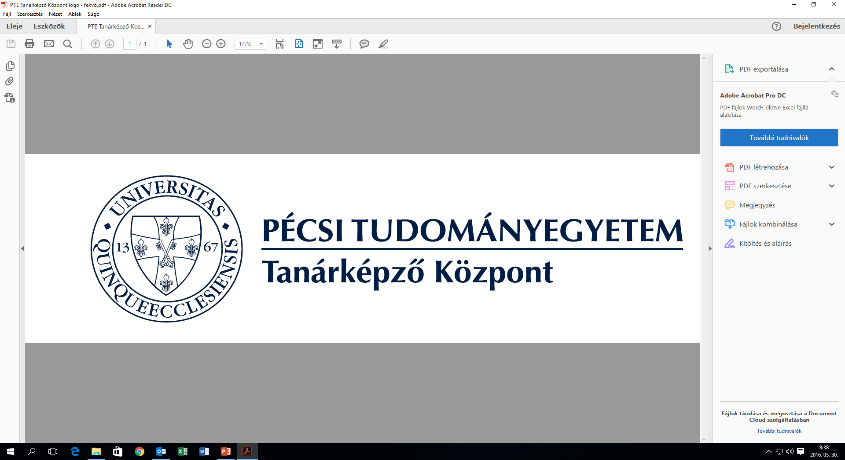 MEGHÍVÓA Pécsi Tudományegyetem Tanárképző Központja tisztelettel meghívja tanévindító MENTOR FÓRUM online rendezvényéreA rendezvény célja a gyakorlatvezető/mentoráló pedagógusok tájékoztatása az iskolai gyakorlatokról és a tanárképzés aktuális kérdéseiről.A meghívottak köre a PTE partnerintézmények gyakorlatvezető mentortanárai, a PTE Gyakorló Általános Iskola, Gimnázium és Óvoda vezetőtanárai, mentortanárai, a tanári felkészítés oktatói, szakfelelős és szakmódszertanos oktatók, oktatásszervezők, a köznevelés és a felsőoktatás érintett vezetői.A rendezvény időpontja: 2020. augusztus 26. (szerda) 15:00 –17:00 óraA rendezvényre online MS Teams alkalmazásban kerül sor. A rendezvény programja:15:00 – 15:10: Megnyitó, köszöntőDr. Gerner Zsuzsanna, a PTE Tanárképző Központ főigazgatójaTuri Katalin, a PTE Gyakorló Általános Iskola, Gimnázium és Óvoda igazgatója 15:10 – 15:30 Az Év Mentortanára, Az Év Mentorpedagógusa, Az Év Vezetőtanára, Az Év Vezetőpedagógusa cím díjazottjainak köszöntése és bemutatása15:30 –15:50 Tájékoztató a PTE tanárképzés elmúlt tanévéről és a tanárképzés jövőjérőlDr. Gerner Zsuzsanna, a PTE Tanárképző Központ főigazgatója15:50 – 16:50 Jó gyakorlatok a gyakorlatvezető mentortanár szakvizsgás képzésben részt vett kollégáktól, öt szakdolgozati védés rövid ismertetése16:50 –  A rendezvény zárásaDr. Gerner Zsuzsanna, a PTE Tanárképző Központ főigazgatójaA rendezvényre szeretettel várjuk! A meghívottak az online fórumon való részvételről e-mail-ben kapnak tájékoztatás!A gyakorlatvezető mentortanár szakvizsgás képzésben részt vett, a közreműködésre felkért tanárkollégák és szakdolgozati témájuk, melyet röviden bemutatnak:SzakvizsgázottmentorpedagógusMunkahelye:Szakdolgozatának címe:Szlovák-Baris KatinkaPécsi Janus Pannonius GimnáziumPartner a pedagógusképzésben. Egyéni szakmai gyakorlatok a Janus GimnáziumbanKuttor Eszter TímeaPécsi  Leőwey Klára GimnáziumTanórán kívüli tevékenységek és mentorálásBenkőné Bayer AnikóPécsi Apáczai Csere János Általános Iskola, Gimnázium, Kollégium, Alapfokú Művészeti IskolaKülföldi oktatásból érkező középiskolások helye a magyar oktatásbanKiss EmőkePTE Gyakorló Általános Iskola és Gimnázium Deák Ferenc Gimnáziuma és Általános IskolájaTehetséggondozás és mentálhigiénés tevékenység a mentorált hallgatók bevonásávalHorváth ErikaCserepka János Baptista Általános Iskola, Középiskola és SportiskolaTermészettudományra nevelés egy sportiskolában